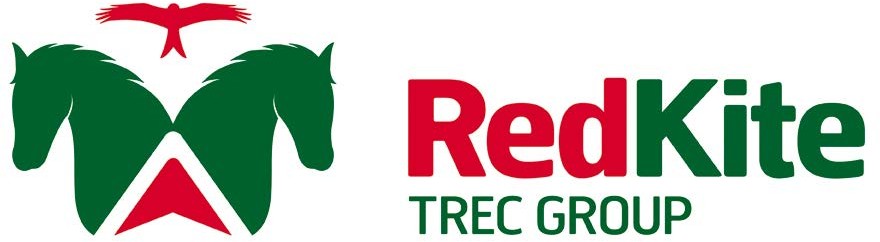 MEMBERSHIP SUBSCRIPTION FORMMembership runs from 1st October in any year to the end of September in the next year. Membership subscription becomes due on 1st October. If your subscription is not paid by the 31st December, membership will lapse.If any member joins and pays their subscription after 1st September in any year, then for that first year, membership will be valid for 13 months. I wish to become a member/renew membership of the Red Kite TREC Group (Affiliated TREC Club), and if accepted, I agree to respect and abide by the rules of the group. I enclose my membership subscription of £15Signed  	Date Please pay by BACS: sort code 40-34-02 (HSBC), Account 91431668. Please use your name and year as the reference.  Please return this membership form (or email) to: Mary Bray, 6, St Teilo Close, Dinas Powys, Cardiff. CF64 4TYEmail: mary.bray@hotmail.co.uk V9.0 17/01/2023TitleTitleTitleForename  Forename  Forename  Surname   Surname   AddressAddressLine 2Line 2TownTownPostcodePostcodeDate of birth if under 18Date of birth if under 18TREC GBmembership No. (if applicable)TREC GBmembership No. (if applicable)PhonePhoneMobileMobileE mail  E mail  E mail  E mail  E mail  E mail  E mail  E mail  I am happy for Red Kite TREC Group to keep my contact details to send me information relating to RKTG and club events. They will not be provided to any other organisation – except as required by our Governing Body (TREC GB)I am happy for Red Kite TREC Group to keep my contact details to send me information relating to RKTG and club events. They will not be provided to any other organisation – except as required by our Governing Body (TREC GB)I am happy for Red Kite TREC Group to keep my contact details to send me information relating to RKTG and club events. They will not be provided to any other organisation – except as required by our Governing Body (TREC GB)I am happy for Red Kite TREC Group to keep my contact details to send me information relating to RKTG and club events. They will not be provided to any other organisation – except as required by our Governing Body (TREC GB)I am happy for Red Kite TREC Group to keep my contact details to send me information relating to RKTG and club events. They will not be provided to any other organisation – except as required by our Governing Body (TREC GB)I am happy for Red Kite TREC Group to keep my contact details to send me information relating to RKTG and club events. They will not be provided to any other organisation – except as required by our Governing Body (TREC GB)I am happy for Red Kite TREC Group to keep my contact details to send me information relating to RKTG and club events. They will not be provided to any other organisation – except as required by our Governing Body (TREC GB)Emergency ContactDetailsEmergency ContactDetailsEmergency ContactDetailsEmergency ContactDetailsName  Name  NumberNumberMembership FeeMembership FeeMembership FeeMembership Fee£15 £15 